Individual trust: does quality of local institutions matter?ONLINE APPENDIXSILVIA CAMUSSI*Economic Research Unit, Turin Branch, Bank of ItalyANNA LAURA MANCINI**Economic Research Unit, Turin Branch, Bank of Italy* Email: silviaannamaria.camussi@bancaditalia.it** Email: annalaura.mancini@bancaditalia.itFigure a1 Quality of local services and trust: raw correlation Table a1 Ranking of the service quality indicators at regional level(a) The quality of government index is constructed by Charron et al. (2014) for the European NUTS 2 regions focusing on three public services that are often managed by sub-national authorities: education, healthcare and law enforcement. Each public service is rated with respect to quality, impartiality and level of corruption. Indicators are then constructed using factor analysis. (b) The efficiency indicator is an average of provincial level data and is calculated as  the average of the efficiency indicator in different areas: health, education, judicial system, day-care and waste management. (c) LGP1 and LGP2 are two measures of Local Government Performance. The first one is the number of days needed to conclude the mystery call, the second one is the number of telephone contacts needed to conclude the mystery call. (d)The Spearman coefficient compares the quality of local services indicator to each of the other quality indicators.Table a2 Descriptive statisticsTable a3 Two stage least squares resultsNote: * p<0.10, ** p<0.05, *** p<0.01. Standard errors are clustered at the family level.Table a4 GMM estimation: full resultsNote: * p<0.10, ** p<0.05, *** p<0.01. Standard errors are clustered at the family level.Alternative quality measuresTo disentangle the effect of the infrastructural components from that of the day-to-day supply and to test its relevance on both types of trust, we built five alternative measures of our quality index. Infrastructural quality should be less exposed to reverse causality due to individual behaviours and therefore could be considered as a further robustness check to the possible bias linked to a specific channel of reverse causality.We start by constructing a specific indicator for each of the three sets of questions used to build the original indicator. We label these three indicators as: structural quality, general services accessibility and waiting time. We also build an overall indicator that does not include the block of questions relating to waiting times. All alternatives are statistically significant and positively affect trust in local government: the effect is basically unchanged in the case of the overall indicator with respect to our original variable, smaller in the case of each specific subset. None of our alternatives, conversely, have an effect that is statistically different from zero on generalized trust.We then test the relation between our trust variables and a measure of the number of municipalities in each LMA that have at least one train station. This measure should capture the potential infrastructural endowment and is close in spirit to the one devised by Messina (2007), which provides a measure of the local endowment of transport infrastructure at the provincial level. Also our train station variable is positive and significant for trust in local government and not statistically different from zero for generalized trust.Table a5 Note: * p<0.10, ** p<0.05, *** p<0.01. Standard errors are clustered at the family level.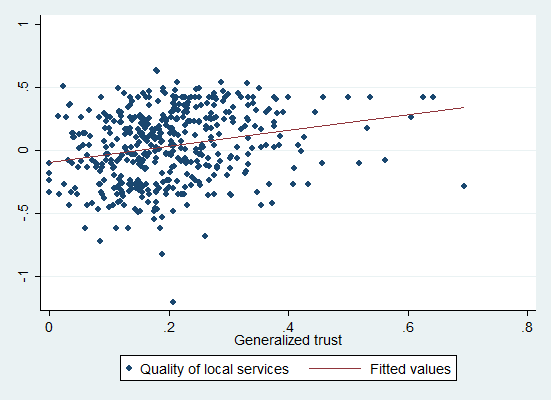 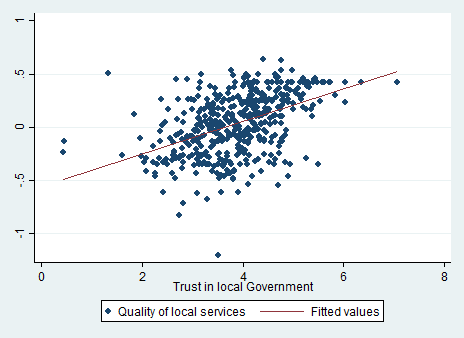 Charron et al. (2014)Giordano and Tommasino (2013)Giacomelli and Tonello (2015)Giacomelli and Tonello (2015)Giacomelli and Tonello (2015)Golden and Picci (2005) Quality of local services indicatorQuality of government index(a)Public sector efficiency indicator(b)LGP1(c)LGP2(c)Corruption indicatorCorruption indicatorPiedmont105471322Valle d'Aosta3214111212Lombardy61238699Bolzano21104766Trento13115877Veneto598141488Friuli-Venezia Giulia447951010Liguria1310519211616Emilia-Romagna771131144Tuscany111122333Umbria861211411Marche9893255Lazio1917616151414Abruzzo1514156101111Molise12152112161818Campania16211917172121Puglia17181321201515Basilicata1816201091919Calabria20201818192020Sicily21191620181717Sardinia14131715121313Spearmancoefficient(d)0.9050.441-0.665-0.6500.6620.662p-value(0.000)(0.045)(0.001)(0.001)(0.001)(0.001)ObsMeanSdDependent variablesGeneralized trust66,5890.2110.408Trust in local government65,5953.9102.387Quality indicatorsStructural quality67,7310.0050.578General accessibility67,7310.0070.600Waiting times67,7310.0110.549Quality of local services67,7310.0110.291Quality of local services (without waiting times)67,7310.0050.496Number of municipalities with a train station67,7310.4500.409Individual controlsEmployed67,7310.4570.498Unemployed67,7310.0950.294Age67,73153.18315.675Female67,7310.5210.500Sickness67,7310.1920.394Divorced67,7310.0840.277B.A.67,7310.1340.341High school diploma67,7310.2770.447Number of children67,7310.9610.971Sufficient family income 67,3422.5410.637Job in a social sector67,7310.1070.309Local controlsMain city in the province67,7310.1470.355Mountainous surface (%, LMA)67,7310.3460.368Seismic municipality (%, LMA)67,7310.4230.443Population (Log, LMA)67,73112.0031.460Unemployed to total population (%, LMA)67,7310.0580.027B.A. rate (%, LMA)67,7310.1060.029General government workers in 1971 (%, LMA)67,7310.0680.039Population density in 1971 (LMA)67,7314.6447.081North-West67,7310.2130.410North-East67,7310.2080.406Centre67,7310.1820.386South67,7310.2880.453Islands67,7310.1070.309(1)(2)b/segeneralized trustb/segeneralized trustb/setrust in local governmentQuality of local services0.1320.132-0.282[0.106][0.106][0.657]Provincial dummiesYESYESYESLocal controlsYESYESYESEndogeneity test: Robust F statistic 1.0221.0220.738                              Robust F p-value[0.312][0.312][0.390]Weak instruments test: F-test174.838174.838169.902                                       F-test p-value[0.000][0.000][0.000]Obs.66,23966,23965,255Generalized trustGeneralized trustTrust in local governmentTrust in local governmentFirst stepb/seMain eqb/seFirst stepb/seMain eqb/seQuality of local services0.132-0.291[0.106][0.657]Employed-0.0010.014***-0.001-0.161***[0.001][0.005][0.001][0.027]Unemployed-0.000-0.0030.000-0.146***[0.002][0.006][0.002][0.039]Age0.0000.006***0.000-0.012***[0.000][0.001][0.000][0.004]Age squared0.000-0.000***0.0000.000***[0.000][0.000][0.000][0.000]Sickness0.001-0.048***-0.000-0.404***[0.001][0.004][0.001][0.027]Female0.000-0.019***0.0000.010[0.001][0.003][0.001][0.015]Divorced0.0020.0010.0020.030[0.002][0.006][0.002][0.035]B.A.0.0030.137***0.0020.002[0.002][0.006][0.002][0.033]Diploma0.0010.070***0.001-0.022[0.001][0.004][0.002][0.025]Number of children0.0000.0030.000-0.004[0.000][0.002][0.000][0.014]Job in a social sector-0.0010.032***-0.0010.096***[0.002][0.006][0.002][0.031]Family income enough-0.001-0.044***-0.002-0.418***[0.002][0.003][0.001][0.020]Population density in 1971-0.009***-0.009***[0.001][0.001]P.A: workers in 1971 (%)0.600***0.598***[0.043][0.043]Provincial dummiesYESYESYESYESLocal controlsYESYESYESYESR20.850.0520.850.087Obs.66,23966,23965,25565,255(2)(3)Generalized trustTrust in local governmentb/seb/seN° of municipalities with train station0.0040.166***[0.008][0.051]Quality of local services (without waiting times)0.0010.366***[0.007][0.044]Structure quality0.0040.271***[0.006][0.037]General service quality-0.0040.152***[0.005][0.030]Waiting times0.0030.126**[0.008][0.048]Individual controlsYESYESProvincial dummiesYESYESLocal controlsYESYESR20.0530.087Obs.65,25566,239